МЕЖДУНАРОДНАЯ (ДИСТАНЦИОННАЯ)НАУЧНАЯ ОЛИМПИАДАПО ИЗОБРАЗИТЕЛЬНОМУ ИСКУССТВУ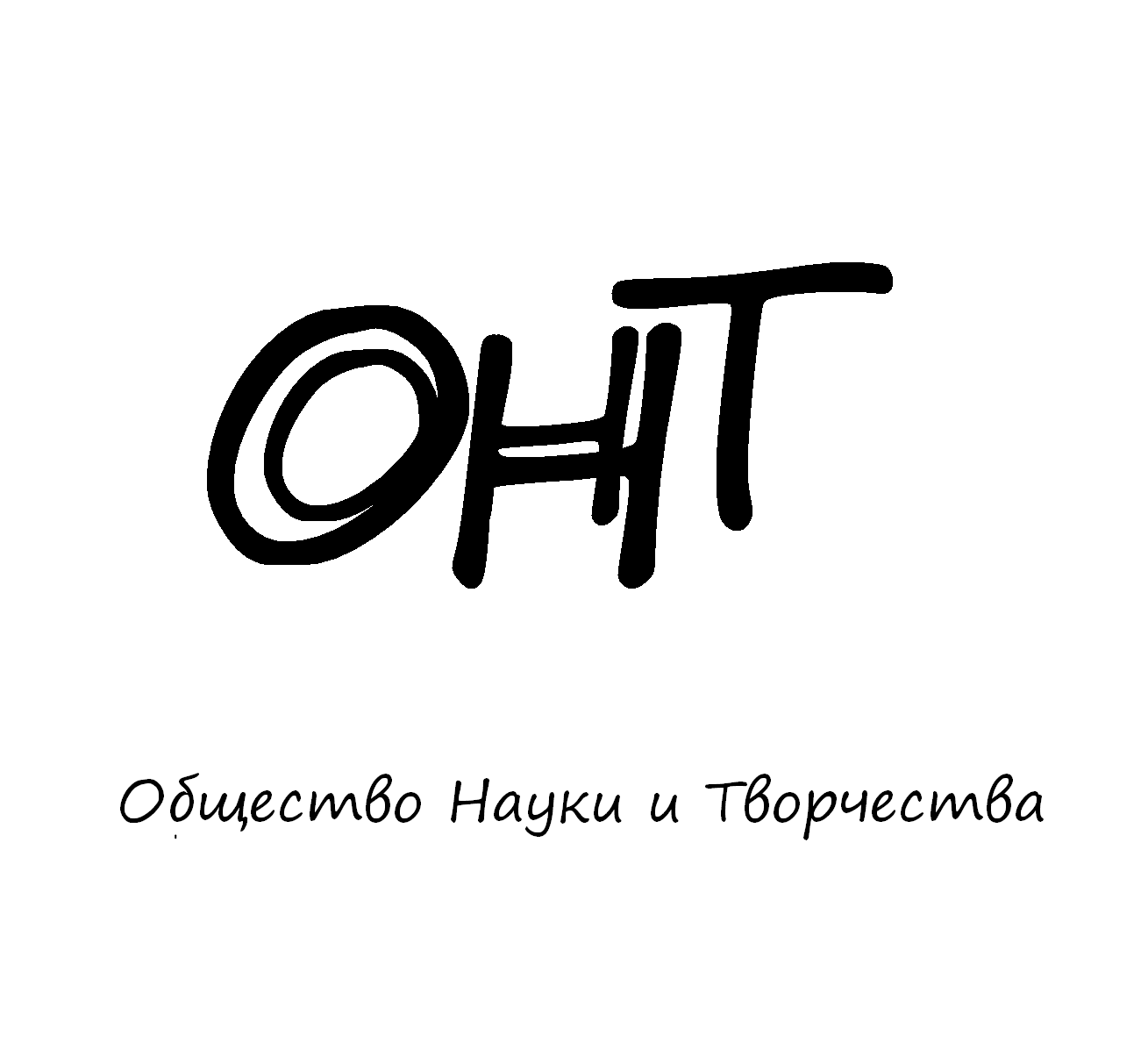 23 – 28 июня 2018 годаКазаньОбщество Науки и Творчества проводит Международную (дистанционную) научную олимпиаду по изобразительному искусству, целью которой является повышение интереса студентов, школьников и преподавателей (специалистов) к дисциплине как к теоретической и прикладной науке.ПРАВИЛА УЧАСТИЯДля того чтобы принять участие в олимпиаде, необходимо заполнить заявку на участие в олимпиаде и выслать ее нам на электронную почту  вместе со сканом оплаты участия в олимпиаде до 22 июня включительно. Приславшим нам скан оплаты участия олимпиады и заявку, мы 23 июня отправляем на электронную почту задание олимпиады, решение которой каждый участник должен прислать нам на нашу электронную почту (ontvor@yandex.ru) до 27 июня включительно. Название файла решения в формате Microsoft Word  обязательно должно содержать фамилию участника (к примеру, «Решение олимпиады Иванов» без кавычек). Проверка олимпиады закончится 28 июня, тогда же и будут объявлены победители олимпиады, и затем будет организована рассылка материалов (дипломов) участникам и победителям. Рассылка проходит в течение двух недель с момента объявления итогов олимпиады.Дипломы отправляются всем участникам мероприятия посредством Почты России/электронной почты (по выбору участника).СТОИМОСТЬ УЧАСТИЯОргвзнос для участников из РФ400 рублей – оплата оргвзноса за участие в олимпиаде с целью возмещения организационных, издательских, полиграфических расходов и расходов по пересылке материалов (дипломов)  участникам олимпиады в другие города России.Участникам из РФ  платить следует по банковским реквизитам, указанным ниже. Если участников олимпиады несколько, оплатить можно за всех участников одной общей суммой.Оргвзнос для участников из стран СНГ (кроме России)600 рублей – оплата оргвзноса за участие в олимпиаде с целью возмещения организационных, издательских, полиграфических расходов и расходов по пересылке материалов (дипломов)  участникам олимпиады в другие страны (кроме России).Участникам из стран СНГ (кроме России) платить следует через системы денежных переводов Western Union, Золотая Корона, Unistream и др. Перевод необходимо сделать на имя Кузьмин Сергей Владимирович, г. Казань (Kuzmin Sergey Vladimirovich, Kazan, Russia). Если участников олимпиады несколько, перевод можно сделать одной общей суммой.СТРУКТУРА ОЛИМПИАДЫОлимпиада состоит из трех блоков.I  блок – эссе.  Участник олимпиады должен написать эссе на предложенную тему.II блок – открытые вопросы. Участник олимпиады должен ответить на три открытых вопроса, предполагающих полный и развернутый ответ. III блок – решение кейса. Участник олимпиады должен решить кейс на заданную тему.ПОДВЕДЕНИЕ ИТОГОВПо результатам олимпиады будут определяться победители, занявшие 1, 2 и 3 места в каждой из секций участников (школьники, студенты, преподаватели). При большом количестве участников количество призовых мест увеличивается. Особыми дипломами будут отмечены самые оригинальные и нестандартные работы. Результаты будут объявлены  28 июня.УСЛОВИЯ УЧАСТИЯ В ОЛИМПИАДЕЗаявку на участие в олимпиаде необходимо прислать до 22 июня 2018 г. (включительно) по электронной почте: ontvor@yandex.ru. К заявке следует приложить копию документа об оплате.Заявки, направленные позже указанного срока, к рассмотрению приниматься не будут. ОРГКОМИТЕТ ОЛИМПИАДЫ1. Амирханян М.Д. - доктор филологических наук, профессор Ереванского государственного лингвистического университета им. В.Я. Брюсова, Армения. 2. Симатова Е.Л. – кандидат юридических наук, доцент, профессор РАЕ Южного института менеджмента (г. Краснодар), Россия. 3. Бельгисова К.В. – кандидат экономических наук, доцент Южного института менеджмента (г. Краснодар), Россия. 4. Равочкин Н.Н. - кандидат философских наук, доцент кафедры гуманитарно-правовых дисциплин Кемеровского государственного сельскохозяйственного института, г. Кемерово, Россия. 5. Сафарян Ю.А. - доктор архитектуры, профессор, лауреат Госпремии СССР, Ереванский государственный университет архитектуры и строительства, Армения. 6. Петросян В.С. - кандидат исторических наук, доцент Ереванского государственного университета, Армения. 7. Хамракулов А.К. – кандидат педагогических наук, доцент Наманганского инженерно-педагогического института, Узбекистан. 8. Котова Н.И. - кандидат технических наук., доцент кафедры торгового дела, профессор РАЕ, член Европейской академии естествознания, Россия. 9. Волженцева И.В. - академик УТА Украины, доктор психологических наук, профессор, зав. кафедрой психологии, Макеевский экономико-гуманитарный институт, Украина. 10. Анисимова В.В. - кандидат географических наук, доцент Кубанского государственного университета, г. Краснодар, Россия.КОНТАКТЫПо всем вопросам обращайтесь по электронной почте: ontvor@yandex.ruКонтактный телефон для срочных вопросов: 89503125696 – руководитель Общества Науки и Творчества Кузьмин Сергей Владимирович.Официальный сайт: on-tvor.ruЗАЯВКА НА УЧАСТИЕ В ОЛИМПИАДЕ* - любая информация, прописанная в данной поле, будет указана на дипломе. Если ничего указывать не нужно, можете оставить данное поле пустым. По умолчанию на дипломе указывается ФИО участника и его результаты (призовое место/лауреат мероприятия/участие).БАНКОВСКИЕ РЕКВИЗИТЫ ДЛЯ ОПЛАТЫ ОРГВЗНОСА (УЧАСТНИКАМ ИЗ РФ):Представляем Вашему вниманию все научные мероприятия Общества Науки и Творчества в июне 2018 года:Конференции:26 июня. LXI Международная (заочная) научно – практическая конференция гуманитарных и общественных наук «Культура, наука и искусство в современном гуманитарном знании и художественном образовании» (К-61)27 июня. LXI Международная (заочная) научно – практическая конференция «Юриспруденция в теории и на практике: вопросы совершенствования правовой грамотности» (Ю-61)28 июня. LXI Международная (заочная) научно – практическая конференция «Психология и педагогика: продуктивное взаимодействие наук в образовательном процессе» (ПП-61)29 июня. LXI Международная (заочная) научно – практическая конференция «Вопросы преобразования экономических взглядов в XXI веке: время перемен» (Э-61)30 июня. LXI Международная (заочная) научно – практическая конференция по всем наукам «Теория и практика мирового научного знания в XXI веке» (М-61)Публикации:1-30 июня. Международный научный журнал «SCIENCE TIME» (Выпуск №6/2018)1-30 июня. Международный научный журнал «Вестник Науки и Творчества» (Выпуск №6/2018)1-30 июня. Международный научный журнал «Научное знание современности» (Выпуск №6/2018)1-30 июня. Международный сборник научных трудов «Сфера знаний: вопросы продуктивного взаимодействия теории и практики»Конкурсы:23  июня.  Международный (заочный) конкурс образовательных инициатив «Просвещение-2018»26  июня. Международный (заочный) конкурс педагогического мастерства «Время         Науки  - 2018»27  июня.  Международный (заочный) конкурс научных изданий  «Global Science - 2018»29  июня.  Международный (заочный) конкурс  НИР  «Прозрение Науки - 2018»Олимпиады:16–21 июня. Международная (дистанционная) научная олимпиада по начертательной геометрии16–21 июня. Международная (дистанционная) научная олимпиада по социологии16–21 июня. Международная (дистанционная) научная олимпиада по филологии и лингвистике19–24 июня. Международная (дистанционная) научная олимпиада по юриспруденции19–24 июня. Международный (дистанционный) научный конкурс-олимпиада по истории19–24 июня. Международная (дистанционная) научная олимпиада по экономике и управлению на предприятии23–28 июня. Международная (дистанционная) научная олимпиада по изобразительному искусству23–28 июня. Международная (дистанционная) научная олимпиада по инженерно-компьютерной графикеПодробности можно получить на сайте on-tvor.ru  в разделе «Мероприятия».Ф.И.О. участника:Место учебы (работы):Олимпиада:Изобразительное искусствоСекция участия (выбрать одну):Школьник/студент/преподаватель (специалист)Адрес для отправки диплома (указывается почтовый адрес, индекс и ФИО получателя в случае запроса печатного диплома, ЛИБО адрес электронной почты в случае запроса электронного диплома)E-mail:Контактный телефон:Источник, из которого вы узнали об Обществе Науки и Творчества:Дополнительная информация для указания на дипломе (научный руководитель, название ВУЗа, место работы и т.д.).*Получатель:ИНДИВИДУАЛЬНЫЙ ПРЕДПРИНИМАТЕЛЬ КУЗЬМИН СЕРГЕЙ ВЛАДИМИРОВИЧ (указывать полностью)ИНН 165720091033Р/с: 40802810500000061115Банк
получателя:АО "ТИНЬКОФФ БАНК"БИК: 044525974К/с: 30101810145250000974Назначение платежа:За участие в дистанционной олимпиаде по изобразительному искусству (указать ФИО участника)Дополнительные способы оплаты:Кошелек Web Money: R338981268449Яндекс. Кошелек: 41001790968661Дополнительные способы оплаты:Кошелек Web Money: R338981268449Яндекс. Кошелек: 41001790968661